DC IV: Unit 2 - Video Pre-Production/Production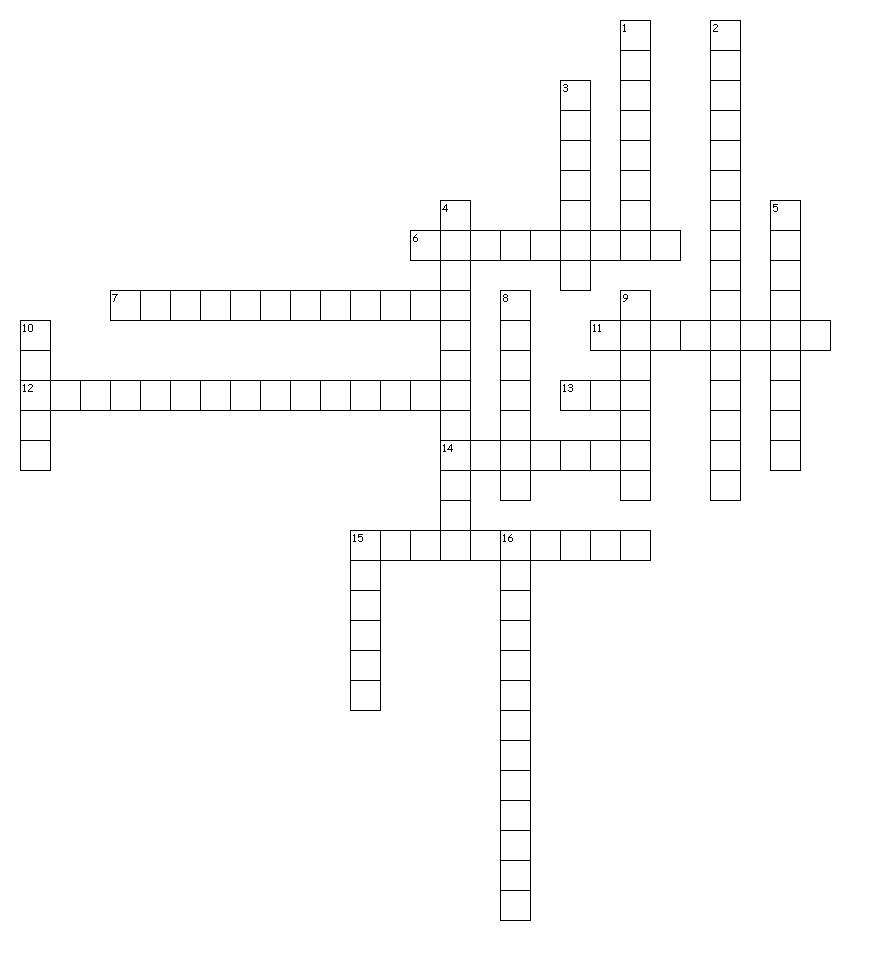 Across6. a camera angle that shows the subject from above; camera is angled down towards the subject; not as extreme as bird's eye view7. camera setting that adjusts for lighting in order make white objects appear white in photos11. a camera angle that shows the subject from below; camera is angled up towards the subject12. a camera angle that looks at the talking subject from the listener's perspective, literally over the shoulder.13. a scene change in a movie; a quick move from one scene to another14. a camera movement that scans a scene horizontally15. a series of sketches that are used as a planning tool to visually show how the action of a story unfoldsDown1. a camera angle which shows the subject as we would expect to see them in real life2. usually the first shot of a scene, designed to show the audience where the action is taking place3. altering the lens making a subject appear closer or further away.4. person recording with a video camera5. the ability of a camera to compensate in cases where a subject with a large amount of background light would otherwise be obscured.8. a camera movement that scans a scene vertically9. raw, unedited material as it had been originally recorded10. footage video that is not custom shot for use in a specific film (archive footage)15. a planning tool that includes the "spoken" text of a video production16. a scene shot from directly above the action